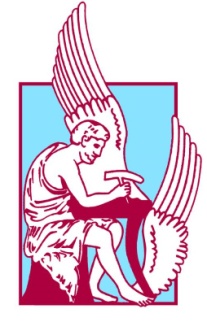 ΠΟΛΥΤΕΧΝΕΙΟ ΚΡΗΤΗΣΣχολή Μηχανικών Περιβάλλοντος, Πολυτεχνειούπολη, Χανιά 73100Διδακτορικές Σπουδές στην «ΠΕΡΙΒΑΛΛΟΝΤΙΚΗ ΜΗΧΑΝΙΚΗ»ΑΙΤΗΣΗΤου/της 	αριθμ. μητρ.	κατοίκο	οδός	πόλη	Τ.Κ.	Τηλ. 	Ε-mail 	Χανιά, ……………20...Προς: την Τριμελή Συμβουλευτική Επιτροπή που απαρτίζεται από:1.	(επιβλέπων)2.	3.	Σας ενημερώνω ότι έχω ολοκληρώσει τη συγγραφή της διδακτορικής μου διατριβής με Τίτλο: «			:	»Title:«				»Και παρακαλώ για τις ενέργειές σας για τη δημόσια παρουσίαση και την αξιολόγησή της.Επισυνάπτω αντίγραφο της Διδακτορικής Διατριβής μου.Ο / Η  αιτών / ούσα……………………….